Fill in the BlanksPrime Factor DecompositionNumberFactor TreeProduct of Prime FactorsNumberFactor TreeProduct of Prime Factors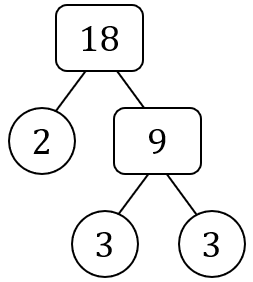 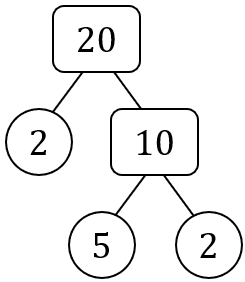 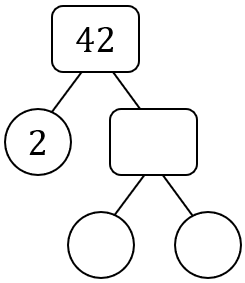 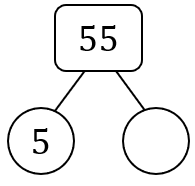 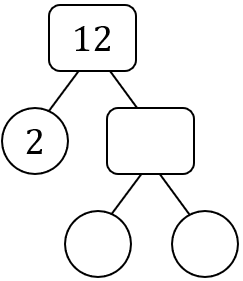 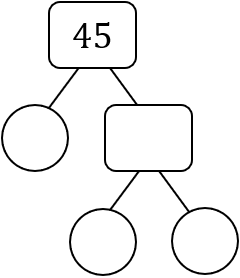 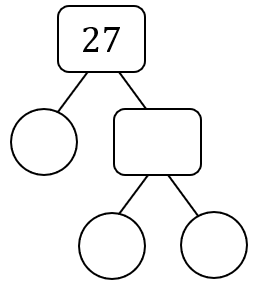 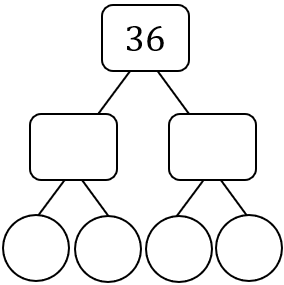 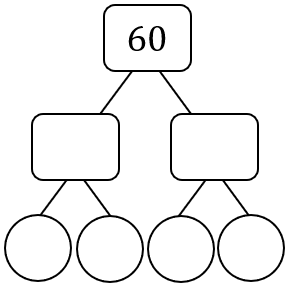 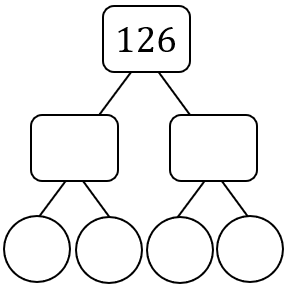 